Fašiangový piatokV piatok sa v našej škole žiaci neučili, ale zabávali na fašiangovom dni. Žiaci si najprv vlastnoručne vyrobili karnevalové škrabošky, v ktorých potom súťažili v rôznych  balónových aktivitách. Fašiangovú náladu spríjemnila hudba a chutné šišky. 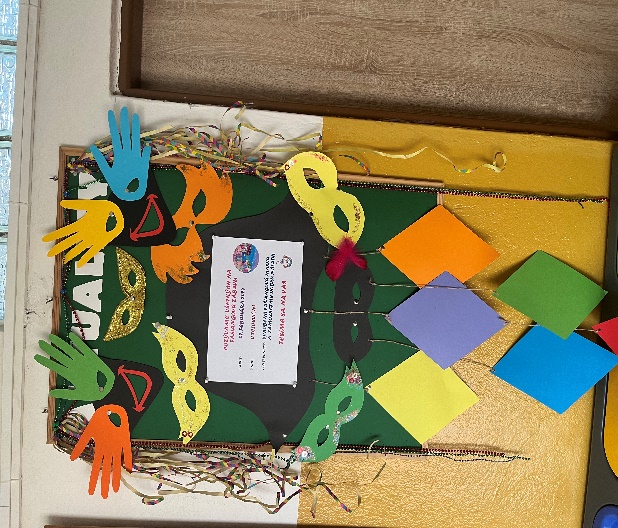 Vďaka všetkým účastníkom sa celý deň niesol vo výbornej nálade, radosti a spolupatričnosti.